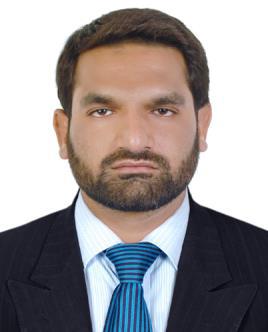 ISHFAQ ISHFAQ.371977@2freemail.com 	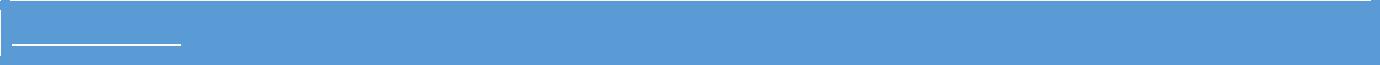 OBJECTIVEA motivated Pharmacist having a passion for the Pharmaceutical care, and seeking a career in a healthcare organization where I can effectively utilize my professional skills and experience to establish myself in a position to achieve both organizational and personal objectives.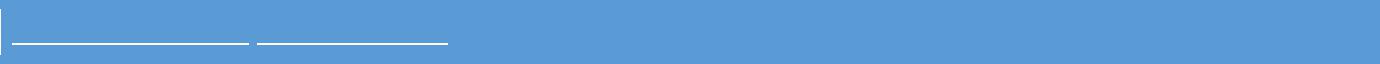 PROFESSIONAL EXPERIENCE	Pharmacist	Oct 2014 – Nov 2016Khan Medicate, Opposite Government Health Center, wadwan, India. Roles and responsibilitiesDispensing medications to patients according to a doctor’s prescription.Checking prescriptions for errors & making sure they are appropriate for patients.Measuring, packaging, labeling and recording medications issued to patients.Instructing patients on how to use medications, possible side effects and storage.Contacting and working closely with other healthcare professionals.Answering questions from patients and staff about medicines.Ensuring the accuracy of all prescriptions, products and services supplied.Helping to develop the pharmacy's electronic discharge system.Managing and resolving complaints.Talking to regular patients to see how their treatment is going.Able to train and supervise Pharmacy Assistants.Communicating with customers sympathetically and supportively.Maintaining pharmaceutical stock, creating inventories and ordering medications.Worked as a Junior Research Fellow during my M. Pharm on the project, titled, Preparation and Evaluation of Curcumin Encapsulated PLGA (poly lactide-co-glycolic acid) nanoparticles for improved therapeutic efficacy in cancer.Seven Weeks Internship at Medley Pharmaceuticals Ltd. Jammu, India.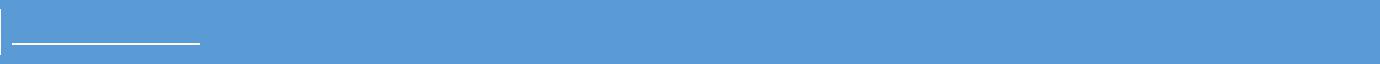 EDUCATIONMasters (M. Pharm) in Pharmaceutics, 2012- 2014, Indian Institute of Technology (BHU), Varanasi, India. Score: (6.93/10).Bachelors in Pharmacy (B. Pharm), 2007-2011, Department of Pharmaceutical Sciences, University of Kashmir, Srinagar, India. Score: 62.85%.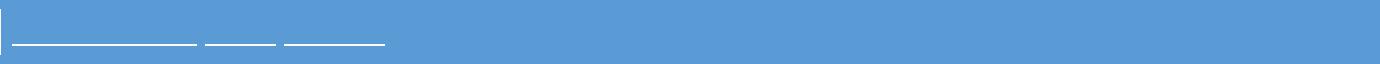 STRENGTHS AND SKILLSKeeping up-to-date knowledge with the developments in the Pharmaceutical industry.Experience of participating in clinical pharmaceutical research.A thorough understanding of drugs and their interactions.Excellent communication and organizational skills.Proficiency in Windows, Word, Excel, PowerPoint, Internet.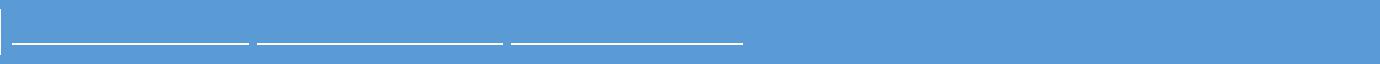 PROFESSIONAL ORGANISATION MEMBERSHIPSQualified Pharmacist in DHA (Ref.: DHA/LS/212017/Registered Pharmacist in Jammu and Kashmir State Pharmacy Council under the Pharmacy Council of India.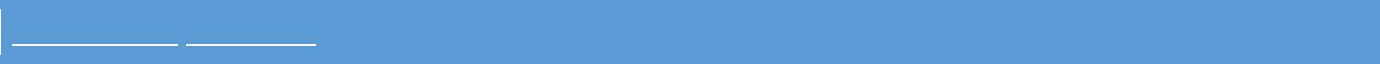 PERSONAL PROFILEDate of Birth:10 Nov 1986Marital Status:SingleVisa Status:Visit VisaLanguages:English, Hindi, Urdu, KashmiriHobbies:Reading and Sports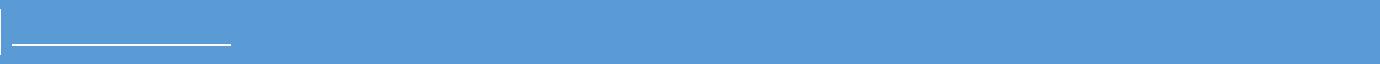 DECLERATIONI hereby declare that the information furnished above is true to the best of my knowledge and belief.